OBEC Obecný úrad adresa,   PSČ S ch v a ľ u j e m:_________________________________________               Mgr. Pavol Ľorkoprednosta Okresného úradu Dolný KubínPovodňový plán záchranných prác obce ..................................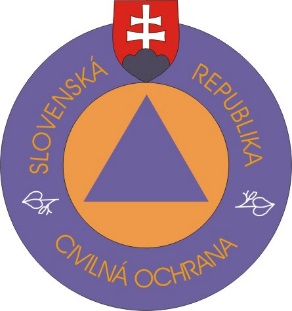 ____________________                                                                                                           Titul, meno a priezvisko                   starosta obce                                                                                        A Textová časťI. Zámer zabezpečenia, riadenia a vykonania povodňových záchranných       prácObec pri zabezpečovaní, riadení a vykonávania povodňových záchranných prác vychádza z komplexných poznatkov o svojom území, zo skúseností z povodní z predchádzajúcich rokov a historických záznamov a poznania (až do vypracovania hraníc inundačného územia, mapy povodňového ohrozenia a rizika) a povodňového plánu záchranných prác.Základné predpoklady obce k účinnému zabezpečovaniu, riadeniu a vykonávaniu povodňových záchranných prác na povodňou ohrozenom území sú:Včasnosť získavania jednotlivých výstrah o rizikách súvisiacich so zrážkami v oblastiach územia obce od SHMÚ  cestou KS IZS.Vlastné sledovanie vývoja situácie na vodných tokoch a ich prítokoch ako i v oblastiach s možnosťou zaplavenia vnútornými vodami.Včasnosť získavania informácii od správcov vodných tokov, so zameraním sa na špecifické situácie pri vypúšťaní vody z vodných stavieb.Získavanie informácii od občanov o povodňovej situácii v jednotlivých oblastiach obce či už v intraviláne alebo v extraviláne.Technická pripravenosť na varovanie obyvateľstva obce dostupnými prostriedkami.Organizačná a technická pripravenosť na odstraňovanie prekážok obmedzujúcich
plynulý odtok vody a to vo vytypovaných rizikových miestach (priepusty...) 
dostupnými technickými prostriedkami nachádzajúcich sa v obci - vecným 
plnením.Pripravenosť na odklonenie prívalových vôd do recipientu a k zamedzeniu vtekania vôd do obytných zón obce.Mať prehľad o právnických osobách, fyzických osobách – podnikateľoch vlastniacich vhodnú techniku na vykonávanie povodňových záchranných prác.Mať prehľad o dostupnosti vhodných vriec na vytváranie protipovodňových valov (správca vodných tokov, ŠHR).Zriadenie krízového štábu obce  z občanov obce so skúsenosťami z riadenia a technickými vedomosťami o opatreniach potrebných na vykonávanie povodňových záchranných prác.Pripravenosť na zabezpečenie spojenia s dotknutými, súčinnosť so štátnymi orgánmi a záchrannými zložkami IZS.Poznámka: Pri povodni, ktorá je spôsobená poruchou, alebo haváriou na vodnej stavbe obec pri ochrane života, zdravia, majetku a životného prostredia postupuje podľa  spracovaného plánu ochrany.Počas povodňovej situácie obec vykonáva  povodňové záchranné  práce a v prípade potreby i povodňové zabezpečovacie práce podľa § 17 ods.3 písm. e/ zákona č. 7/2010 Z. z. o ochrane pred povodňami v znení neskorších predpisov.II. Zoznam orgánov, komisií a štábov, ktoré riadia a zabezpečujú ochranu  pred  povodňami, vrátane adries, čísiel        telefónov, e-mailových adries  a čísiel faxuObecná povodňová komisia2. Krízový štáb obce     3. Okresný úrad Dolný Kubín - odbor starostlivosti o životné prostredie 4. Okresná povodňová komisia5. Okresný úrad  Dolný Kubín a Krízový štáb okresného úradu6. Okresné riaditeľstvo Hasičského a záchranného zboru v Dolnom Kubíne7. Okresné riaditeľstvo Policajného zboru v Dolnom Kubíne8. Koordinačné stredisko integrovaného záchranného systému ( CO, ZZS, HaZZ) 9.   Dôležité telefónne čísla a spojenie s inštitúciami, ktoré v súčinnosti plnia úlohy na          úseku ochrany pred  povodňamiIII. Stupne   povodňovej    aktivity   a   predpovedná    povodňová   služba,        hlásna povodňová   služba a varovanie obyvateľstva     1.  Vodné toky pretekajúce cez obec, vrátane prehľadnej situácie2. Stupne  povodňovej  aktivity v profiloch vodomerných staníc a vodočetných staníc
   v čiastkovom povodí nad obcouVyhlasovanie a odvolávanie stupňov povodňovej aktivityStupne povodňovej aktivity charakterizujú mieru nebezpečenstva povodne, ktorá je vyjadrená určenými vodnými stavmi alebo prietokmi vo vodných tokoch a na vodných stavbách. Podľa § 11 zákona č. 7/2010  Z. z. sú stanovené tri stupne povodňovej aktivity, pričom III. SPA charakterizuje najväčšie ohrozenie. V povodňových plánoch sa stanovujú tri stupne povodňovej aktivity:I. stupeň povodňovej aktivity – nastáva, zanikáII. stupeň povodňovej aktivity – vyhlasuje sa, odvoláva saIII. stupeň povodňovej aktivity – vyhlasuje sa, odvoláva sa.Vyhlasovanie a odvolávanie stupňov povodňovej aktivity (ďalej len „SPA“)V súlade s § 11 ods. 12 a 13 zákona NR SR č. 71/2015 Z. z., ktorým sa mení a dopĺňa zákon č. 7/2010 Z. z. o ochrane pred povodňami v znení zákona č. 180/2013 Z. z. a ktorý nadobudol účinnosť 1. mája 2015, prednosta okresného úradu odvolá II. SPA alebo III. SPA, ktorý vyhlásil starosta obce vtedy, ak orgán ochrany pred povodňami zistí, že sa podmienky podľa §11 ods. 9 alebo ods. 10 z. č. 7/2010 Z. z. o ochrane pred povodňami v znení neskorších predpisov splnili a napriek tomu je naďalej vyhlásený II. SPA alebo III. SPA. Prednosta okresného úradu odvolá II. SPA alebo III. SPA až po vykonaní a prijatí záverov z vykonanej povodňovej prehliadky.3. Organizačné zabezpečenie hlásnej povodňovej služby a varovania obyvateľstva v obcia) Informácie o jednotlivých výstrahách a rizikách súvisiacich so zrážkami v oblastiach územia obce  obdrží obec od SHMÚ  cestou KS IZS Okresného úradu Žilina  SMS správou.b) V súlade  s § 14 zákona č. 7/2010 Z. z.,  SHMÚ  poskytuje  na  stránke www.shmu.sk  informácie o meteorologickej a o hydrologickej situácii  a o ďalšom možnom vývoji situácie.Súčasťou hlásnej povodňovej služby pre včasné varovanie obyvateľstva obce je:vlastné sledovanie vývoja situácie na vodných tokoch a ich prítokoch ako i v oblastiach s možnosťou zaplavenia vnútornými vodami v čase intenzívnych zrážok,včasnosť získavania informácii od správcov vodných tokov, so zameraním sa na špecifické situácie pri vypúšťaní vody z vodných stavieb (v prípade ak sa obec nachádza pod vodnou stavbou),získavanie informácii od občanov o povodňovej situácii v jednotlivých oblastiach obce či už v intraviláne, alebo v extraviláne.c) Obec po vyhlásení III. SPA informuje o tejto skutočnosti cestou KS IZS Okresného úradu Žilina (na č. t. 112) orgány  ochrany  pred povodňami a ostatné orgány podľa § 26 ods.3 písm. b) zákona č. 7/2010 Z. z.d) Technická pripravenosť na varovanie obyvateľstva obce.Na základe informácií od SHMÚ a  celkového vývoja meteorologickej a hydrologickej  situácie v katastri obce,  obec varuje obyvateľstvo pred nebezpečenstvom vzniku, alebo pri vzniku povodne, v mieste nebezpečenstva povodne a v miestach nižšie ležiacich na vodnom toku a upozorňuje orgány štátnej správy ochrany pred povodňami a dotknuté právnické osoby na vývoj povodňovej situácie a zasiela priebežné správy (v rozsahu §1 vyhlášky MŽP SR č. 252/2010 Z. z.) o povodňovej situácii. e) Varovanie obyvateľstva obec zabezpečuje  drôtovým a bezdrôtovým rozhlasom varovnými signálmi.4. Správcovia vodných tokov na území obce IV. Povodňové záchranné práce obce1. Zabezpečenie varovania obyvateľstva a vyrozumenie osôb ohrozených povodňouVarovanie obyvateľstva obec zabezpečuje: -  elektronickou sirénou alebo bezdrôtovým rozhlasom nasledovnými varovnými signálmi- "OHROZENIE  VODOU"  -  šesťminútovým  stálym  tónom  sirény  pri ohrození ničivými      účinkami vody.-"KONIEC OHROZENIA" - dvojminútovým stálym tónom sirén bez opakovania pri konci     ohrozenia alebo pôsobenia následkov mimoriadnej  udalosti.  Varovný  signál a  signál "KONIEC  OHROZENIA"  obec následne dopĺňa   hovorenou    informáciou   prostredníctvom  miestneho rozhlasu.2. Postup zabezpečenia núdzového zásobovania a núdzového ubytovania osôba) Obec podľa § 3 ods. 4. zákona č. 369/1990 Zb. o obecnom zriadení v znení neskorších predpisov je povinná poskytnúť obyvateľovi obce nevyhnutnú okamžitú pomoc v jeho náhlej núdzi spôsobenej živelnou pohromou, haváriou alebo inou podobnou udalosťou, najme zabezpečiť mu prístrešie, stravu alebo materiálnu pomoc. Za týmto účelom má obec vytypované nasledovné miesta náhradného ubytovania:b) Núdzové zásobovanie ( poskytnutie stravy alebo materiálnej pomoci) pre povodňou postihnutých obyvateľov obce bude obec riešiť podľa priebehu povodne v katastri obce a to v súčinnosti s obvodnou povodňovou komisiou. c) Pri poklese výdatnosti na skupinových alebo významných vodovodoch pod priemernú dennú spotrebu vody alebo pri znehodnotení vody v studniach spôsobenú povodňovou situáciou  obec vykoná nasledovné opatrenia:-Vydá zákaz na používanie pitnej vody z verejného vodovodu na čistenie a umývanie motorových vozidiel a iných dopravných a mechanizačných prostriedkov. Zároveň k obmedzeniu dodávky pitnej vody na účely, pre ktoré nie je použitie pitnej vody bezpodmienečne potrebné.-Zabezpečí rozvoz pitnej vody v situácii odstavenia dodávky pitnej vody z verejných vodovodov a po kontaminácii studní.-Pri núdzovom zásobovaní pitnou vodou musia byť jednotlivé opatrenia upresňované a konkretizované v súčinnosti s predstaviteľmi štátnej správy  a dodávateľmi. Spôsob núdzového zásobovania vodou:Nezávadnú vodu od zdroja až k spotrebiteľovi dopravovať v uzavretých obaloch. Za zdroj vody môžu byť použité predovšetkým zdroje, ktoré boli preverené. Všetky prostriedky používané na prepravu pitnej vody musia byť čisté, a to ako vnútorné tak aj vonkajšie plochy. 3. Zabezpečenie a vykonanie evakuácie, vrátane evakuačných opatreníPri povodni, ktorá bola spôsobená poruchou alebo haváriou na vodnej stavbe (sú vypracované hydrotechnické výpočty pre prielomovú vlnu) zabezpečenie a vykonanie evakuácie vrátane evakuačných opatrení obec vykonáva podľa Plánu evakuácie.  4. Predpokladaný výkon opatrení na ochranu pred povodňami v kritických úsekoch     vodných tokov Obec v súčinnosti s občanmi obce, členmi DPZ vykonáva od času nebezpečenstva povodne,  zvýšený dohľad nad kritickými úsekmi vodných tokov, za účelom okamžitého odstraňovania naplavenín a vznikajúcich zátarás a zápchy.5. Postup zabezpečenia dezinfekcie studní, žúmp, obytných priestorov a odvozu a zneškodňovania uhynutých zvierat a iných odpadov Postup asanácie vodných zdrojov: mechanické vyčistenie studne a jej okolia od naplavenínčerpanie obsahu studne až do odstránenia zákaluplášť studne vytrieť roztokom dezinfekčného prostriedku (2 % roztok Chlóramínu B, 5-25% roztok SAVO)dezinfekcia vodného zdroja:e)   Chlóramínom B v dávke 15-20 g/m3 vodného stĺpca, nechať 24hodín pôsobiť,f)   SAVO v dávke 9 ml /objem vnútrajška uzáveru klobúčika fľaše/na 1 m3 vody         vodného stĺpca /vypočítané množstvo dezinfekčného prostriedku rozriediť asi v 8 l        vody a potom roztokom skropiť hladinu zdroja, nechať pôsobiť niekoľko hodín.Po       poklese koncentrácie zbytkového chlóru vo vode na hodnotu 0.3 mg Cl2/l-1s        prihliadnutím k bodu 5 používať na pitné účely, resp. povoliť odber vody.            g)  asanácia domácich vodárničiek a vnútorných rozvodov pitnej vodyh)  voda zo zdroja, ktorý bol vydenzifikovaný spôsobom ktorý bol uvedený pod        bodom d/  sa po uplynutí určeného času prečerpá cez celý vodný systém až do         poklesnutia koncentrácie zostatkového  chlóru na hodnotu 0,3 mg Cl2/l-1. Potom je        možné celý systém dať do užívania pri zabezpečení dochlórovania na koncentráciu        0,3 mg Cl2/l-1.asanácia verejných vodovodov pri haváriách - potrubie sa musí prepláchnuť za účelom odstránenia fyzikálneho znečistenia /dovtedy, kým neprestane tiecť kalná voda/. Preplachovanie sa vykoná odpustením na kalozvodoch alebo hydrantoch v koncových častiach rozvodového systému. Potom sa potrubie naplní vodou,  prechlórovanou na koncentráciu väčšiu ako 0,5 mg Cl2/l-1a nechá sa bez odberu pôsobiť najmenej 6 hodín. Po 6 hodinách sa vykoná odpustenie dezinfekčného roztoku cez vodovodné výtoky na spotrebiskách až do ustálenia koncentrácie chlóru na hodnotu 0,3 mg Cl2/l-1 a na tejto koncentrácii sa hodnota koncentrácia udržiava po dobu najmenej ďalších 5 dní.	Postup asanácie verejných vodovodov sa vykonáva aj podľa osobitných opatrení prevádzkovateľa. vypracovaných pre prevádzku vodovodu za mimoriadnych udalostí a pri haváriách. V tomto prípade opatrenia musí odsúhlasiť orgán na ochranu zdravia. Počas asanácie  treba  v  infiltračnej oblasti  likvidovať  všetky zdroje znečistenia  a  vykonať  dôsledné  vyčistenie  a  účinnú  dezinfekciu vodovodných objektov. Spôsob asanácie pri kontaminácii vody chemickými látkami závisí od charakteru znečistenia.  O prípustnosti použitia vody na pitné účely po vykonanej asanácii rozhoduje orgán na ochranu  zdravia na základe laboratórneho overenia jej akosti.Postup pri asanácii:    a) likvidácia uhynutých zvierat    b) sklady požívatín, závody hromadného stravovania, potravinárske závody    c) byty a ich príslušenstvo    d) školy, zdravotnícke zariadenia a ostatná vybavenosť    e) terén v extraviláneUhynuté zvieratá podľa usmernenia okresnej veterinárnej správy odvezú na spracovanie do kafilérie.Priestory objektov mechanicky vyčistiť od znečistenia, odstrániť anorganické i organickému rozkladu  podliehajúce znečisťujúce látky. Po umytí priestorov možno pristúpiť k priestorovej dezinfekcii.V objektoch potravinárskych, školských, zdravotníckych zariadení a  bytového fondu je potrebné  zabezpečiť po mechanickej očiste a umytí vybielenie roztokom chlórového vápna . Príprava roztoku z chlórového vápna - na 1 liter vody 20 dkg chlórového  vápna - do vedra o  obsahu  10  l je potrebné rozpustiť 2 kg chlórového vápna.Priestorovú dezinfekciu podláh, dvier a ostatných zriaďovacích predmetov  vykonať 2-3% roztokom  chlóramínu B, nechať pôsobiť do zaschnutia. Po vykonanej dezinfekcii predmety umyť čistou vodou.Pozostatky po odpadoch v zaplavených oblastiach obcí a miest (smetiská, hnojiská žumpy a pod.) podľa miestnej situácie a možného pôsobenia v prostredí sa dezinfikujú posypaním chlórovým vápnom. Obsah žúmp a čistiacich zariadení je potrebné pred dezinfekciou odčerpať a vyviesť na ČOV. V prípade že priestory boli zaplavené splaškami, alebo v okruhu evidovaných bacilonosičov ohrozené patogénnymi zárodkami je žiaduce vykonať dezinfekciu rozprášením chlórového vápna na vlhký podklad alebo vo forme vyššie popísaného roztokuUpozornenie:Pri všetkých asanačných a dezinfekčných prácach je potrebné dodržiavať základné zásady ochrany zdravia, tzv. používať ochranné prostriedky (gumové rukavice, štíty, gumový plášť, vhodnú obuv atď).6. Prehľad rozvodných sietí a zariadení, ktoré by mohli ohroziť postihnuté osoby7. Zoznam stavieb, objektov a zariadení, ktoré môžu byť ohrozené povodňou8. Zoznam lokalít, v ktorých sú uskladnené nebezpečné látky, ich druhy, množstvá a opatrenia na zamedzenie znečistenia vodyV. Sily a prostriedky na výkon povodňových záchranných prácObec počas povodňovej situácie vyžaduje od fyzických osôb osobnú pomoc na plnenie úloh pri ochrane pred povodňami a ukladá povinnosť osobe poskytnúť vecné plnenie na zvládnutie úloh počas povodňovej situácie. Uvedené obec vykonáva v čase a situácii, tak aby boli vykonané záchranné a zabezpečovacie práce. Obec v súčinnosti s obvodnou povodňovou komisiou rieši nasadenie síl a prostriedkov základných zložiek IZS a vyžaduje od správcu vodných tokov materiálne a technické prostriedky na zvládnutie opatrení.1. Zoznam   právnických   osôb,    fyzických   osôb – podnikateľov    na   výkon   povodňových  záchranných prác 2. Zoznam členov obecného hasičského zboru3. Materiálno-technické vybavenie obecného hasičského zboru na výkon povodňových záchranných prác VI. Zoznam povodňových plánov záchranných prác právnických osôb a       fyzických osôb podnikateľov na území obceV súlade s 26 ods. 3 písm. a) bod 6 mesto ukladá všeobecne záväzným nariadením obce/mesta povinnosť vypracovať PP ZP právnickej osobe a fyzickej osobe – podnikateľovi, ktorej objekt môže byť postihnutý povodňou a prikladá ich PP ZP k PP ZP obce. Obec neuložila žiadne všeobecne záväzné nariadenie a z toho dôvodu neeviduje žiadne subjekty, ktoré majú spracované PP ZP. VII. Pomocná dokumentácia1.  Zoznam zákonov a vyhlášok súvisiacich so zabezpečovaním a riadením ochrany pred  povodňami:Zákon NR SR č. 7/2010 Z. z. o ochrane pred povodňami  Zákon NR SR č. 71/2015 Z. z., ktorým sa mení a dopĺňa zákon č. 7/2010 o ochrane pred povodňami v znení zákona č. 180/2013 Z. z.Vyhláška MŽP SR č. 204/2010 Z. z. ktorou sa ustanovujú podrobnosti o vykonávaní predpovednej povodňovej službyVyhláška MŽP SR č. 159/2014 Z. z. ktorou sa ustanovujú podrobnosti o vyhodnocovaní výdavkov na povodňové zabezpečovacie práce, povodňové záchranné práce a povodňových škôdVyhláška MŽP SR č. 252/2010 Z. z. ktorou sa ustanovujú podrobnosti o predkladaní priebežných správ o povodňovej situácii a súhrnných správ o priebehu povodní, ich následkoch a vykonaných opatreniachVyhláška MŽP SR č. 261/2010 Z. z. ktorou sa ustanovujú podrobnosti o obsahu povodňových plánov a postup ich schvaľovaniaVIII.  Prílohy1. Základné vzory príkazov a dokumentov, ktoré budú potrebné pri riadení a zabezpečovaní ochrany pred  povodňami. Ostatné vzory pre spracovanie sumárnej správy sú súčasťou jednotlivých vyhlášok MV SR a MŽP SR.OBSAHA. Textová časťI. Zámer zabezpečenia, riadenia a vykonania povodňových záchranných prác        II.  Zoznam orgánov, komisií a štábov, ktoré riadia a zabezpečujú ochranu pred
      povodňami 
      1.  Obecná povodňová komisia      2.  Krízový štáb obce      3.  Okresný úrad  Dolný Kubín, odbor starostlivosti o životné prostredie      4.  Okresná povodňová komisia      5.  Okresný úrad Dolný Kubín a Krízový štáb okresného úradu      6.  Okresné riaditeľstvo Hasičského a záchranného zboru v Dolnom Kubíne      7.  Okresné riaditeľstvo Policajného zboru v Dolnom Kubíne      8.  Koordinačné stredisko integrovaného záchranného systému (CO, ZZS, HaZZ)      9.  Dôležité telefónne čísla a spojenie s inštitúciami, ktoré v súčinnosti plnia úlohy na úseku ochrany pred  povodňami III. Stupne povodňovej aktivity a predpovedná povodňová služba, hlásna povodňová           služba a varovanie obyvateľstva            1. Vodné toky pretekajúce cez obec, vrátane prehľadnej situácie.       2. Stupne povodňovej aktivity v profiloch vodomerných staníc a vodočetných             staníc v čiastkovom povodí nad obcou.   3. Organizačné zabezpečenie hlásnej povodňovej služby a varovania obyvateľstva v obci.       4. Správcovia vodných tokov na území obce. IV. Povodňové záchranné práce obce       1. Zabezpečenie varovania obyvateľstva a vyrozumenie osôb ohrozených povodňou.       2. Postup zabezpečenia núdzového zásobovania a núdzového ubytovania osôb.       3. Zabezpečenie a vykonanie evakuácie, vrátane evakuačných opatrení.       4. Predpokladaný výkon opatrení na ochranu pred povodňami v kritických úsekoch    
            vodných tokov.       5. Postup zabezpečenie dezinfekcie studní, žúmp, obytných priestorov a odvozu                                                                 a zneškodňovania uhynutých zvierat a iných odpadov.       6. Prehľad rozvodných sietí a zariadení, ktoré by mohli ohroziť postihnuté osoby,           nasadené sily a prostriedky a majetok obyvateľov.       7. Spôsob zorganizovania predčasného zberu úrody pri určených vodných stavoch.       8. Zoznam stavieb, objektov a zariadení, ktoré môžu byť ohrozené povodňou.       9. Zoznam lokalít, v ktorých sú uskladnené nebezpečné látky, ich druhy, množstvá 
           a opatrenia na zamedzenie znečistenia vody.V. Sily a prostriedky na výkon povodňových záchranných prác      1. Zoznam dopravných prostriedkov, strojov a zariadení na výkon povodňových           záchranných  prác. Dopravné prostriedky, stroje a zariadenia, ktoré sú určené na výkon           povodňových záchranných prác sa v predvídateľnom rozsahu zabezpečujú vopred         dohodou.       2. Zoznam členov obecného hasičského zboru (adresy a telefónne spojenie).      3. Materiálno-technické vybavenie obecného hasičského zboru na výkon povodňových           záchranných prác.      4. Zoznam dezinfekčných látok na dezinfekciu studní, žúmp a obytných priestorov.      5. Zoznam členov pracovných čiat obce a pracovných čiat vyčlenených právnickými           osobami  na výkon povodňových záchranných prác.      6. Zabezpečenie pomoci záchranných zložiek integrovaného záchranného systému.VI. Zoznam povodňových plánov záchranných prác právnických osôb a fyzických osôb          – podnikateľov na území obce      Zoznam povodňových plánov záchranných prác právnických osôb a fyzických osôb –          podnikateľov VII. Pomocná dokumentácia        1. Zoznam zákonov a vyhlášok súvisiacich so zabezpečovaním a riadením ochrany pred             povodňami.VIII. Prílohy        1. Vzory príkazov a dokumentov, ktoré budú potrebné pri riadení a zabezpečovaní                  ochrany pred povodňami.B. Grafická časť          Grafická časť povodňového plánu bude spracovaná po naplnení zákonných podmienok § 7  zákona č. 7/2010        Z. z.. –     spracovanie  mapy  povodňového rizika správcom vodných tokov.  Adresa obceP R Í K A Z   OBCEzo dňa  na vykonanie povodňových zabezpečovacích  prác.Na základe § 26 ods. 3 písm. b) v bode 5 a 6 a § 17 ods. 3 písm. e) zákona  NR SR č. 7/2010 Z. z. o ochrane pred povodňami v znení neskorších predpisov a ako i v súvislosti s vyhlásením stupňov povodňovej aktivity pre územie obce v súvislosti s povodňovou situáciou na vodných tokoch .......................................................................................................................................................vydávam príkaz právnickým osobám a fyzickým osobám – podnikateľom (na základe obcou spracovanej a zaslanej objednávky) k vykonaniu nasledovných povodňových zabezpečovacích prác v súčinnosti so správcom vodných tokov na vodných tokoch v katastri obce:odstraňovať prekážky obmedzujúce plynulý odtok vody,zabezpečovať ochranu koryta vodného toku pred poškodzovaním vodným prúdom a predmetmi unášanými vodou a to zavážaním lomovým kameňom a iným vhodným materiálom,sprietočniť zanesené korytá vodných tokov vyčistením a odvezením nánosov na riadenú skládku,odstrániť kríky z brehov korýt riek ako prekážku plynulého odtoku vody za účelom sprietočnenia vodných tokov.Riadenie povodňových zabezpečovacích prác bude vykonávať obecná povodňová komisia obce. Objednávky na vykonanie zemných prác a služieb dodávateľsky od právnických osôb, fyzických osôb – podnikateľov, nákup materiálu a iné požiadavky súvisiace s nákladmi na vykonávanie povodňových zabezpečovacích  prác budem vydávať osobne.V prípade, ak nebude obec schopná vykonať opatrenia k zabezpečeniu ochrany pred povodňami vlastným riadením, požiada okresnú povodňovú komisiu o pomoc. Pri nasadení síl a prostriedkov bude obec postupovať v zmysle platnej právnej úpravy a povodňového plánu  obce počas III. a II. stupňa povodňovej aktivity.Obec v súlade s platnou právnou úpravou overí náklady na zabezpečovacie práce a predpísanou formou ich predloží na príslušný štátny orgán.V ........................, dňa ...............................                                                                                                ..................................................................                                                                                                      podpis starostu obceAdresa obceP R Í K A Z   OBCEzo dňa na vykonanie povodňových záchranných prác.Na základe § 26 ods. 3  písm. b)  a § 18 zákona NR SR č. 7/2010 Z. z. o ochrane pred povodňami v znení neskorších predpisov ako i v súvislosti s vyhlásením stupňov povodňovej aktivity na vodných tokoch .......................................................................................................................................................a vnútornými vodami z intenzívnej zrážkovej činnosti na území intravilánu obce vydávam príkazk vykonaniu nasledovných povodňových záchranných prác v katastri obce: (vyšpecifikovať podľa § 18 ods. 3 zákona č. 7/2010 Z. z. -  ochrana životov, zdravia, majetku, kultúrneho dedičstva a životného prostredia, provizórne dopravné sprístupnenie oblastí, ochrana rozvodov pitnej vody, odstraňovanie naplavenín z domov a z iných objektov, verejných priestranstiev a z komunikácií a ostatné práce na základe vystavenej objednávky obcou záchrane života, zdravia a majetku)Riadenie povodňových záchranných prác bude vykonávať obecná povodňová komisia obce. Povolenia k použitiu obecnej techniky, objednávky na vykonanie zemných prác a služieb dodávateľsky od právnických osôb, fyzických osôb – podnikateľov, nákup materiálu a iné požiadavky súvisiace s nákladmi na vykonávanie povodňových záchranných prác budem vydávať osobne.V prípade, ak nebude obec schopná vykonať opatrenia k zabezpečeniu ochrany pred povodňami vlastnými silami a prostriedkami, požiada okresnú povodňovú komisiu o pomoc. V prípade nasadenia síl a prostriedkov bude obec postupovať v zmysle platnej legislatívy a povodňového plánu záchranných prác obce počas trvania povodňovej situácie.Varovanie a vyrozumenie ohrozeného obyvateľstva riešiť dostupnými prostriedkami varovania a vyrozumenia v obci.Obec vypracúva v čase III. stupňa povodňovej aktivity priebežné správy o povodňovej situácii a predkladá ich okresnému úradu – odboru krízového riadenia a odboru starostlivosti o životné prostredie.Pracovisko obecnej povodňovej komisie obce bude na obecnom úrade.V .............................., dňa .........................                       ....................................................                                                                                                     podpis starostu obceAdresa obceV Y H L Á S E N I E III. stupňa povodňovej aktivityna základe § 26 ods. 3  písm. b) zákona  NR SR č. 7/2010 Z. z. o ochrane pred povodňami v znení neskorších predpisovobec   v y h l a s u j e dňa ................. o ................ hIII. stupeň povodňovej aktivity) na vodnom toku (v lokalite):.......................................................................................................................................................	Opatrenia potrebné na zabezpečenie ochrany pred povodňami a na vykonanie záchranných prác vykonať v súlade s povodňovým plánom obce.V ..................................., dňa ...............................								...................................................        						                                   podpis starostu obceAdresa obceO D V O L A N I E III. stupňa povodňovej aktivityna základe 26 ods. 3  písm. b) zákona  NR SR č. 7/2010 Z. z. o ochrane pred povodňami v znení neskorších predpisovobec   o d v o l á v a dňa ................. o ................ hIII.  stupeň povodňovej aktivity  na vodnom toku (v lokalite):.......................................................................................................................................................Ďalšie činnosti na území katastra obce budú vykonávané podľa pokynov starostu obce.V ..................................., dňa ...............................								...................................................				                                                           podpis starostu obceAdresa obceV Y H L Á S E N I E II. stupňa povodňovej aktivityna základe § 26 ods. 3  písm. b) zákona  NR SR č. 7/2010 Z. z. o ochrane pred povodňami v znení neskorších predpisovobec   v y h l a s u j e dňa ................. o ................ hII. stupeň povodňovej aktivity) na vodnom toku (v lokalite):.......................................................................................................................................................	Opatrenia potrebné na zabezpečenie ochrany pred povodňami a na vykonanie záchranných prác vykonať v súlade s povodňovým plánom obce.V ..................................., dňa ...............................								...................................................                       				                       	                   podpis starostu obce       Adresa obceO D V O L A N I E II. stupňa povodňovej aktivityna základe 26 ods. 3  písm. b) zákona  NR SR č. 7/2010 Z. z. o ochrane pred povodňami v znení neskorších predpisovobec   o d v o l á v a dňa ................. o ................ hII. stupeň povodňovej aktivity  na vodnom toku (v lokalite):.......................................................................................................................................................Ďalšie činnosti na území katastra obec budú vykonávané podľa pokynov starostu obce.V ........................................, dňa ...............................								...................................................					                       	                        podpis starostu obceHLÁSENIE O VZNIKU MIMORIADNEJ UDALOSTI2. alebo 3. stupeň povodňovej aktivityPrehľad o vyhlásení  2.  alebo 3. stupňa POVODŇOVEJ AKTIVITY“ na území obce .................................. – územný obvod OÚ Dolný KubínAdresa obce––––––––––––––––––––––––––––––––––––Priebežná správa o povodňovej situáciiv obci ....................dňa .................. k 06:00 alebo k 18.00 hod.Opis aktuálnej situácie a vývoja situácie:Dňa .................. došlo k postupnému výraznému vzostupu hladín miestnych tokov a vybreženiu tokov .................................... V niektorých častiach obce uvedené toky zaplavili a poškodili .......................................... Starosta obce ............................... zvolal krízový štáb o .............. hod. do zasadačky obecného úradu a po vykonaní miestnej obhliadky o ..................... hod. vyhlásil III. stupeň povodňovej aktivity podľa zák. č. 7/2010 Z. z. o ochrane pred povodňami v znení neskorších predpisov.	Vplyvom povodňovej situácie voda zaplavovala miestne komunikácie a lesné cesty a ďalší súkromný a štátny majetok. Tok sa vybrežil a zaplavil časť štátnej komunikácie obce. Prehľad vykonaných opatrení:Po vyhlásení III. SPA bolo obyvateľstvo obce vyrozumené o ohrození všetkými dostupnými prostriedkami. Boli realizované záchranné práce v rozsahu: prečisťovanie priepustov, odpratávanie nánosov, regulácia vybreženej veľkej vody a zachraňovanie majetku poškodených. Boli zmobilizované dostupné stroje – kolesové nakladače, lesné traktory a dobrovoľný hasičský zbor  obce.Tabuľka 1Vyhlasovanie a odvolávanie stupňov povodňovej aktivity Tabuľka 2Vyhlasovanie a odvolávanie mimoriadnej situácieTabuľka 3Prehľad pracovných síl počas povodne na území obce Tabuľka 4Stroje a zariadenia použité pri vykonávaní opatrení na ochranu pred povodňou Tabuľka 5Materiál použitý pri vykonávaní opatrení na ochranu pred povodňou  Tabuľka 6Povodňou postihnuté územie obceTabuľka 7Následky spôsobené povodňou na území obceOBEC Obecný úrad .................adresa                                                                               V ........................................... dňa:                                                                                Evid.č.  1/2019 - PP                                                                                       V YM E N Ú V A C Í    D E K R É T	Podľa § 26 ods. 3 písm. a) bod 8 a podľa § 27 ods. 16 zákona NR SR č. 7/2010 Z. z. o ochrane pred povodňami v znení neskorších predpisov v y m e n ú v a mXYza podpredsedu/ člena obecnej povodňovej komisie obce................................s účinnosťou od  .........................................          Vaše práva a povinnosti pri vykonávaní tejto funkcie vyplývajú zo zákona NR SR         č. 7/2010 Z. z. o ochrane pred povodňami v znení neskorších predpisov .                                                                                                            ............................                                                                                                                       starosta  Vzal na vedomie dňa..................... podpis.......................P. č.Titul, meno a priezviskoFunkciaPracoviskoKontaktyKontaktyKontaktyKontaktyP. č.Titul, meno a priezviskoFunkciaPracoviskoprácamobilfaxe-mail1.2.3.4.5.P. č.Titul, meno a priezviskoFunkciaPracoviskoKontaktyKontaktyKontaktyKontaktyP. č.Titul, meno a priezviskoFunkciaPracoviskoprácamobilfaxe-mail1.2.3.4.5.SídloTitul, meno, priezvisko a funkciaČíslo telefónuE-mailČíslo faxuFunkcia v OPKFunkcia v OPKMeno, priezviskoAdresa pracoviskaČíslo telefónuE-mailČíslo faxuDôležité spojenia:Povodňový dispečing SVP š.p. OZ Povodia Váhu /závod Ružomberok ................................................, tel........Mobil........................, VD Oravská Priehrada......................................, tel....................., mobil.........................Dôležité spojenia:Povodňový dispečing SVP š.p. OZ Povodia Váhu /závod Ružomberok ................................................, tel........Mobil........................, VD Oravská Priehrada......................................, tel....................., mobil.........................Dôležité spojenia:Povodňový dispečing SVP š.p. OZ Povodia Váhu /závod Ružomberok ................................................, tel........Mobil........................, VD Oravská Priehrada......................................, tel....................., mobil.........................Dôležité spojenia:Povodňový dispečing SVP š.p. OZ Povodia Váhu /závod Ružomberok ................................................, tel........Mobil........................, VD Oravská Priehrada......................................, tel....................., mobil.........................Dôležité spojenia:Povodňový dispečing SVP š.p. OZ Povodia Váhu /závod Ružomberok ................................................, tel........Mobil........................, VD Oravská Priehrada......................................, tel....................., mobil.........................Dôležité spojenia:Povodňový dispečing SVP š.p. OZ Povodia Váhu /závod Ružomberok ................................................, tel........Mobil........................, VD Oravská Priehrada......................................, tel....................., mobil.........................Okresná povodňová komisia má sídlo v budove Okresného úradu Dolný Kubín, Námestie Slobody 1, 026 01 Dolný Kubín, telefón. č. 043/312 4315, mobil 0907 874 722Okresná povodňová komisia má sídlo v budove Okresného úradu Dolný Kubín, Námestie Slobody 1, 026 01 Dolný Kubín, telefón. č. 043/312 4315, mobil 0907 874 722Okresná povodňová komisia má sídlo v budove Okresného úradu Dolný Kubín, Námestie Slobody 1, 026 01 Dolný Kubín, telefón. č. 043/312 4315, mobil 0907 874 722Okresná povodňová komisia má sídlo v budove Okresného úradu Dolný Kubín, Námestie Slobody 1, 026 01 Dolný Kubín, telefón. č. 043/312 4315, mobil 0907 874 722Okresná povodňová komisia má sídlo v budove Okresného úradu Dolný Kubín, Námestie Slobody 1, 026 01 Dolný Kubín, telefón. č. 043/312 4315, mobil 0907 874 722Okresná povodňová komisia má sídlo v budove Okresného úradu Dolný Kubín, Námestie Slobody 1, 026 01 Dolný Kubín, telefón. č. 043/312 4315, mobil 0907 874 722Sídlo OÚ  (miesto rokovania KŠ)Prednosta (predseda KŠ)Číslo tel. prednostu (Rokovania KŠ)E-mail prednostu(rokovania KŠ)Číslo faxu prednostu(rokovania KŠ)Sídlo RiaditeľČíslo telefónuE-mailČíslo faxuSídlo RiaditeľČíslo telefónuE-mailČíslo faxuSídloČíslo telefónuE-mailČíslo faxuOkresný úrad ŽilinaJanka Kráľa  4010 40 ŽilinaTiesňové: 112041/5117 249ks.izs.za@minv.sk 041/5651 438Správa ciest ŽSK Dolný KubínRiaditeľ Ing. Jozef Oršuliak043/586 49 510905 547 737fax: 043/586 21 14SPP a. s.Poruchová linkatel.: 0850 111 727SPP a. s.Zákaznícka linkatel.: 0850 111 363OVS a. s. Dolný KubínTel. – informátor:tel.: 043/238 85 01tel.: 043/586 46 60tel.: 043/586 47 59GSM brána: 0905 318 927OVS a. s. Dolný Kubíndispečing/hlásenie porúchtel.: 043/588 56 17tel.: 043/238 85 07mobil: 0917 516 477fax: 043/586 36 82Stredoslovenská energetika a. s. Podnikateliatel.: 0850 123 555mobil: 0906 252 521fax: 041/519 25 95Názov vodného toku pretekajúceho cez katastrálne územie obceSprávca vodného tokuPoznámka (napr. dĺžka vodného toku v rámci katastra, počet priepustov na vodnom toku, počet prítokov v rámci katastra obce, regulácia v dĺžke a iné)Názov vodného toku s vybudovanými vodomernými stanicami a vodočetnými stanicami (názov miesta)Stupne povodňovej aktivity pri stave (v cm)Rieka OravaII. SPA .............cm                     III.SPA ...............cmV katastri obce nie sú vodomerné a vodočetné miesta, Informácie telefonicky poskytujú zamestnanci SVP, š. p.potok I. SPA - nastávaI. SPA - zanikáa) pri dosiahnutí vodného stavu alebo prietoku určeného v povodňovom pláne a pri stúpajúcej tendencii hladiny vody, spravidla je to stav, keď  1. sa voda vylieva z koryta vodného toku a dosahuje pätu hrádze pri ohradzovanom vodnom toku, päta hrádze je prienik líca hrádze s terénom a tiež časť hrádze pri tomto prieniku,  2. hladina vody stúpa a je predpoklad dosiahnutia brehovej čiary koryta neohrádzovaného vodného toku,b) na začiatku topenia snehu pri predpoklade zväčšovania odtoku podľa meteorologických predpovedí a hydrologických predpovedí,c) pri výskyte vnútorných vôd, ak je hladina vody v priľahlých vodných tokoch vyššia ako hladina vnútorných vôd.a) pri poklese hladiny vodného toku pod úroveň určenú povodňovým plánom a vtedy, keď má hladina vody klesajúcu tendenciu,b) na neohrádzovaných vodných tokoch, keď voda klesne pod brehovú čiaru,c) pri výskyte vnútorných vôd, keď je hladina vody v priľahlých vodných tokoch nižšia ako hladina vnútorných vôd a vnútorné vody možno odvádzať samospádom.II. SPA – sa vyhlasujeKto vyhlasuje  II. SPA a) pri dosiahnutí vodného stavu alebo prietoku určeného v povodňovom pláne a pri stúpajúcej tendencii hladiny vody; na neohrádzovanom vodnom toku, ak hladina vody v koryte vodného toku dosiahne brehovú čiaru a má stúpajúcu tendenciu,b) počas topenia snehu, ak podľa informácie poskytnutej predpovednou povodňovou službou možno očakávať rýchle stúpanie hladín vodných tokov,c) vtedy, keď vodou unášané predmety vytvárajú v koryte vodného toku, na moste alebo na priepuste bariéru, pričom hrozí zatarasenie prietokového profilu a vyliatie vody z koryta vodného toku,d) pri chode ľadov na vyššie položených úsekoch vodných tokov v povodí, keď sa predpokladá vznik ľadovej zátarasy, ľadovej zápchy a hrozba vyliatia vody z koryta vodného toku,e)  pri tvorbe vnútrovodného ľadu a zamŕzaní vody  účinnom prietokovom profile, keď sa predpokladá vyliatie vody z koryta; účinný prietokový profil je časť prietokového profilu, v ktorom prúdi voda v smere odtoku,f) pri výskyte vnútorných vôd, ak sa prečerpávanímvody dodrží maximálna hladina vnútorných vôd stanovená v manipulačnom poriadku vodnej stavby.II.SPA vyhlasuje na návrh správcu vodohospodársky významného vodného toku, správcu drobného vodného toku alebo z vlastného podnetu:a) starosta obce pre územie obce,b) prednosta okresného úradu  pre územie viacerých obcí alebo pre územie obvodu okresuII. SPA – sa odvolávaKto odvoláva  II. SPAa) vodný stav a prietok klesne pod hladinu určenú v povodňovom pláne,b) pominú dôvody, na základe ktorých sa vyhlásilII. stupeň povodňovej aktivity alebo III. stupeň povodňovej aktivity a vykonali sa nevyhnutné technické opatrenia na zamedzenie vzniku ďalších povodňových škôd.Po odvolaní III. SPA je vyhlásený až do odvolania II. SPA, počas ktorého sa dokončia povodňové zabezpečovacie práce a povodňové záchranné práce.II.SPA odvoláva na návrh správcu vodohospodársky významného vodného toku, správcu drobného vodného toku alebo z vlastného podnetu:a) starosta obce pre územie obce,b) prednosta okresného úradu pre územie viacerých obcí alebo pre územie obvodu okresu..III. SPA – sa vyhlasujeKto vyhlasuje  III. SPA a) pri dosiahnutí vodného stavu alebo prietoku určeného v povodňovom pláne,b) na neohrádzovanom vodnom toku pri prietoku presahujúcom kapacitu koryta vodného toku, ak vodazaplavuje priľahlé územie a môže spôsobiť povodňovéškody, c) na ohrádzovanom vodnom toku pri nižšom stave,ako je vodný stav určený pre III. stupeň povodňovejaktivity, ak II. stupeň povodňovej aktivity trvá dlhšíčas alebo ak začne premokať hrádza, prípadne nastanúiné závažné okolnosti, ktoré môžu spôsobiť povodňové škody,d) vtedy, keď vodou unášané predmety vytvorili v koryte vodného toku, na moste alebo priepuste bariéru a voda sa vylieva z koryta vodného toku a môže spôsobiť povodňové škody,e) pri chode ľadov po vodnom toku alebo vo vodnej nádrži, ak je priame nebezpečenstvo vzniku ľadovej zátarasy, ľadovej zápchy alebo ak sa zátarasa alebo zápcha už začala tvoriť a voda sa vylieva z korytavodného toku a môže spôsobiť povodňové škody,f) pri výskyte vnútorných vôd, ak pri plnom využití kapacity čerpacej stanice a pri jej nepretržitej prevádzke voda stúpa nad maximálnu hladinu určenú manipulačným poriadkom vodnej stavby,g) pri prívalových dažďoch extrémnej intenzity,h) pri záplave územia vodou z koryta vodného toku pod vodnou stavbou, ktorú spôsobila porucha alebo havária objektov alebo zariadení vodnej stavby.III.SPA vyhlasuje na návrh správcu vodohospodársky významného vodného toku, správcu drobného vodného toku alebo z vlastného podnetu:a) starosta obce pre územie obce,b) prednosta okresného úradu pre územie viacerých obcí alebo pre územie obvodu okresu.III. SPA – sa odvolávaKto odvoláva  III. SPAa) vodný stav a prietok klesne pod hladinu určenú v povodňovom pláne,b) pominú dôvody, na základe ktorých sa vyhlásilII. stupeň povodňovej aktivity alebo III. stupeň povodňovej aktivity a vykonali sa nevyhnutné technické opatrenia na zamedzenie vzniku ďalších povodňových škôd.Po odvolaní III. SPA je vyhlásený až do odvolania II. SPA, počas ktorého sa dokončia povodňové zabezpečovacie práce a povodňové záchranné práce.III.SPA odvoláva na návrh správcu vodohospodársky významného vodného toku, správcu drobného vodného toku alebo z vlastného podnetu:a) starosta obce pre územie obce,b) prednosta okresného úradu pre územie viacerých obcí alebo pre územie obvodu okresuNázov správcu vodných tokov na území obce AdresaKontaktná osoba (Číslo telefónu)E-mailČíslo faxuSVP š.p. povodie Váhu OZ Piešťany, RužomberokUl. Janečka 36 036 01 RužomberokP. č.Názov objektu náhradného ubytovaniaAdresa objektuPočet lôžok1.2.3.P. č.Bližšie určenie kritického úseku vodného toku (mosty, lávky)Dôvod možného zníženia prietočnosti profilu 1napr. nízka kapacita prietokuLokalitaNázov zariadeniakataster (intravilán) obcevodovodkataster (intravilán) obceplynovodkataster (intravilán) obcediaľkový kábelkataster (intravilán) obceelektrikaLokalitaNázov stavby, objektu alebo zariadeniarodinné domytelovýchovný štadiónLokalitaDruh NLMnožstvoOpatreniaNapr. Hasičská zbrojnicaPHM301Zabezpečené proti kontaktu s vodouNázov PO, FO-PSídloKontaktná osoba a spojenieObecný hasičský zborObecný úradMeno a priezviskoBydliskoPracoviskoTelefónTelefónMeno a priezviskoBydliskoPracoviskona pracoviskona bytDruh materiáluMerná jednotkaPočetMIMORIADNA UDALOSŤ:2. SPA alebo 3. SPAStatus udalostiHlásenie prijaté (Od koho, dátum a čas)Druh a rozsah mimoriadnej udalosti (Čo sa stalo?)Miesto vzniku mimoriadnej udalosti (Kde sa stalo?) /Objekt -lokalita, Obec, Okres, Kraj/Dátum a čas vzniku mimoriadnej udalosti (Kedy sa stalo?)Dátum a čas vyhlásenia/ odvolania  mimoriadnej situácieNásledky na živote, zdraví, majetku a životnom prostredíČas začatia, priebeh a čas skončenia záchranných prác a okolnosti narušujúce ich priebeh. Vykonané opatrenia civilnej ochrany a krízového riadeniaNasadené sily a prostriedky na odstraňovanie následkov mimoriadnej udalostiĎalší postup pri odstraňovaní následkov mimoriadnej udalostiPožiadavky na poskytnutie pomociÚdaje o meteorologickej a hydrologickej situáciiDoplňujúce údaje(Kontaktné údaje odosielajúceho informačného miesta) P.č.Čiastkové povodieVodný tok, vodná stavbaPovodňový úsekKrajOkresObecVyhlásený 2 SPAVyhlásený 2 SPAOdvolaný 2 SPAOdvolaný 2 SPAVyhlásilVyhlásený 3 SPAVyhlásený 3 SPAOdvolaný 3 SPAOdvolaný 3 SPAP.č.Čiastkové povodieVodný tok, vodná stavbaPovodňový úsekKrajOkresObecVyhlásený 2 SPAVyhlásený 2 SPAOdvolaný 2 SPAOdvolaný 2 SPAVyhlásilVyhlásený 3 SPAVyhlásený 3 SPAOdvolaný 3 SPAOdvolaný 3 SPAP.č.Čiastkové povodieVodný tok, vodná stavbaPovodňový úsekKrajOkresObecDňaHod.DňaHod.VyhlásilDňaHod.DňaHod.1.ŽilinskýDolný Kubín starostaČiastkové povodieVodný tok, vodnástavbaPovodňovýúsekOkres/kraj++)Stupeň povodňovejaktivityVyhlásenýVyhlásenýVyhlásenýOdvolanýOdvolanýOdvolanýČiastkové povodieVodný tok, vodnástavbaPovodňovýúsekOkres/kraj++)Stupeň povodňovejaktivitydňahod.kýmkýmdňahod.Dolný KubínIII.Starostom obce Starostom obce ÚzemieMimoriadna situáciaMimoriadna situáciaMimoriadna situáciaMimoriadna situáciaMimoriadna situáciaMimoriadna situáciaÚzemievyhlásenávyhlásenávyhlásenáodvolanáodvolanáodvolanáÚzemiedňahod.kýmkýmdňahod.Obec ...................starostomstarostomPracovné silyPočet osôbFyzické osobyZamestnanci orgánov ochrany pred povodňamiČlenovia povodňových komisiíČlenovia krízových štábovPríslušníci Hasičského a záchranného zboruPríslušníci ostatných hasičských jednotiekPríslušníci Policajného zboruPríslušníci ostatných zložiek integrovaného záchranného systémuPríslušníci ozbrojených síl Slovenskej republikyZamestnanci iných subjektov vykonávajúcich povodňové záchranné práceIné pracovné silySpoluDruhy strojov a zariadeníPočetTraktory všetkých druhovBagre a rýpadlá všetkých druhovNákladné autá všetkých druhovHasičské autá všetkých druhovNakladače všetkých druhovOstatná automobilová technikaČerpadlá všetkých druhovMotorové pílyDruh materiáluMerná jednotkaMnožstvokamenivoTkamenná drťTkameňTpiesokThlina – íl TNázov obceRozsah zaplaveného územia [ha]Rozsah zaplaveného územia [ha]Rozsah zaplaveného územia [ha]Rozsah zaplaveného územia [ha]Názov obceIntravilánPoľnohospodárkapôdaLesná pôdaSpoluNásledky spôsobené povodňouNásledky spôsobené povodňouNásledky spôsobené povodňouPočetalebo dĺžkaPostihnutí obyvateliacelkomcelkomz tohoosoby bez prístrešiacelkomz toho detievakuované osobyevakuované osobyzachránené osobyzachránené osobyzranené osobyzranené osobyusmrtené osobyusmrtené osobynezvestné osobynezvestné osobyZaplavené bytové budovycelkomcelkomz tohobytové domybytové domyrodinné domyrodinné domyostatné budovy na bývanieostatné budovy na bývanieZaplavené nebytové budovycelkomcelkomz tohopriemyselné budovy a sklady, nádrže a silá,priemyselné budovy a sklady, nádrže a silá,poľnohospodárske budovy a sklady, stajne a maštalepoľnohospodárske budovy a sklady, stajne a maštalekultúrne pamiatky, ktoré nie sú bytovými budovamikultúrne pamiatky, ktoré nie sú bytovými budovaminemocnice, zdravotnícke a sociálne zariadenianemocnice, zdravotnícke a sociálne zariadeniaostatné nebytové budovyostatné nebytové budovyPoškodené inžinierske stavbycelkomcelkomz tohoželezničné, lanové a iné dráhyželezničné, lanové a iné dráhydiaľnice a rýchlostné komunikácie [m]diaľnice a rýchlostné komunikácie [m]cesty I. triedy [m]cesty I. triedy [m]cesty II. a III. triedy [m]cesty II. a III. triedy [m]miestne a účelové komunikácie [m]miestne a účelové komunikácie [m]lesná dopravná sieť [m]lesná dopravná sieť [m]chodníky [m]chodníky [m]mostymostydiaľkové ropovody a plynovodydiaľkové ropovody a plynovodymiestne rozvody plynumiestne rozvody plynudiaľkové a miestne rozvody vodydiaľkové a miestne rozvody vodydiaľkové a miestne rozvody parydiaľkové a miestne rozvody paryvodné zdroje a úpravne vodyvodné zdroje a úpravne vodykanalizácie a čistiarne odpadových vôdkanalizácie a čistiarne odpadových vôddiaľkové a miestne rozvody elektrinydiaľkové a miestne rozvody elektrinylesné skladylesné skladyostatné inžinierske stavbyostatné inžinierske stavbyEvakuované hospodárske zvieratáEvakuované hospodárske zvieratáEvakuované hospodárske zvieratáEvakuovaná hydina a drobné zvieratáEvakuovaná hydina a drobné zvieratáEvakuovaná hydina a drobné zvieratáUhynuté hospodárske zvieratáUhynuté hospodárske zvieratáUhynuté hospodárske zvieratáUhynutá hydina a drobné zvieratáUhynutá hydina a drobné zvieratáUhynutá hydina a drobné zvieratáHmotnosť evakuovaného materiálu (t)Hmotnosť evakuovaného materiálu (t)Hmotnosť evakuovaného materiálu (t)Zaplavené dopravné prostriedkyZaplavené dopravné prostriedkyZaplavené dopravné prostriedkyOdplavené drevoOdplavené drevoOdplavené drevo